«Каникулы не за горами»Первые деньки июня заставят задуматься, как организовать досуг и чем заняться на летних каникулах? И чтобы лето прошло весело и в то же время полезно, мы собрали идеи, как учащемуся провести летние каникулы. Записаться в бассейн.  Если по каким-то причинам, увидеть море у вас этим летом не получится, запишитесь в бассейн. Для водных видов спорта летняя пора – самое время.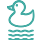 Есть домик в деревне с бабушкой в придачу? Отлично! Обычная поездка в село на лето превращается в приключение и даже испытание, если к ней прилагаются обязанности помогать бабушке по огороду или саду… Зато здесь вы действительно откажетесь на некоторое время от компьютера, заменив просиживание у монитора походами на речку или в лес.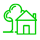 Кататься на велосипедах или роликах. Подберите подходящий маршрут – и вперед за новыми впечатлениями! Если вдруг своего велосипеда или роликов у вас нет, то можно взять велосипед на прокат или пойти на роллердром.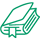 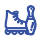 Прочитать интереснейшую книгу. А лучше несколько.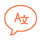 Изучать иностранный язык. Достойная идея для школьника, желающего быть успешным. Летом можно записаться на курсы иностранного языка либо поехать в один из языковых лагерей. Смена в детском языковом лагере – это погружение в языковую среду, возможность улучшить разговорные навыки.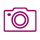 Устроить летнюю фотосессию. Конечно, можно обратиться к профессиональному фотографу, который поможет сделать качественный фотосет – семейный или персональный. А можно обзавестись фотоаппаратом и дать возможность себе самому попробовать сделать съемку, а затем даже создать фотоальбом.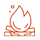 Затеять пикник с друзьями. Выберите подходящее место для пикника на природе, возьмите вкусный перекус и подходящие игры для компании, чтобы весело провести этот день.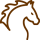 Покататься на лошадях. Прогулки на лошадях – нечто большее, чем просто способ отдохнуть от городской суеты. Невозможно не влюбиться в этих грациозных гордых животных.Устроить #челлендж. Бросьте себе вызов — пройти один из полезных 21-дневных челленджей. Вместе с родителями попробуйте: 21 день делать зарядку, прожить 21 день без социальных сетей, 3 недели полноценного завтрака, 21 день без телевизора и тому подобное.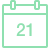 Сходить в веревочный парк. Для любителей активного отдыха ещё одна идея – веревочные парки и лазалки. Юным альпинистам без опыта стоит хоть раз пройтись по натянутому канату – и это станет настоящим увлечением!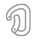 Съездить на экскурсию в другой город. Отдыхать в другом городе намного интереснее, чем сидеть дома на каникулах.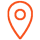 Научиться делать сайты. Можно начать с бесплатных онлайн-платформ с помощью которых легко и быстро создавать простые веб-страницы. Если занятие окажется по душе школьнику, то стоит задуматься о более глубоком погружении в веб-разработку — пойти на курсы программирования или создания сайтов, побывать в IT-лагере.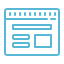 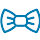 Обновить прическу. На каникулах можно смело экспериментировать, например, сменить имидж более кардинально – сделать новую стрижку.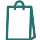 Устроить шопинг. Пришло лето, а значит, пора обновить гардероб и прикупить аксессуары.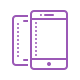 Скачать полезные приложения. Летом стоит выкроить несколько минут на то, чтобы упорядочить и "почистить" ваш смартфон, планшет или компьютер. Поищите интересные программы по интересам: обучающие приложения, развивающие игры или платформы для творчества. 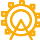 Порезвиться в парке аттракционов. Что за каникулы без восторженных детских криков и сладкой ваты? Но помните, что парки аттракционов – формат развлечений с обязательным сопровождением взрослых.Журналист – Дорогуш Вероника.